Центр поддержки добровольчества муниципального образования – городской округ город Скопин (далее Центр) - это общественная организация, созданная в 2018 году на базе МБОУ ДО ДДТ с целью поддержки и развития добровольческого движения города Скопина.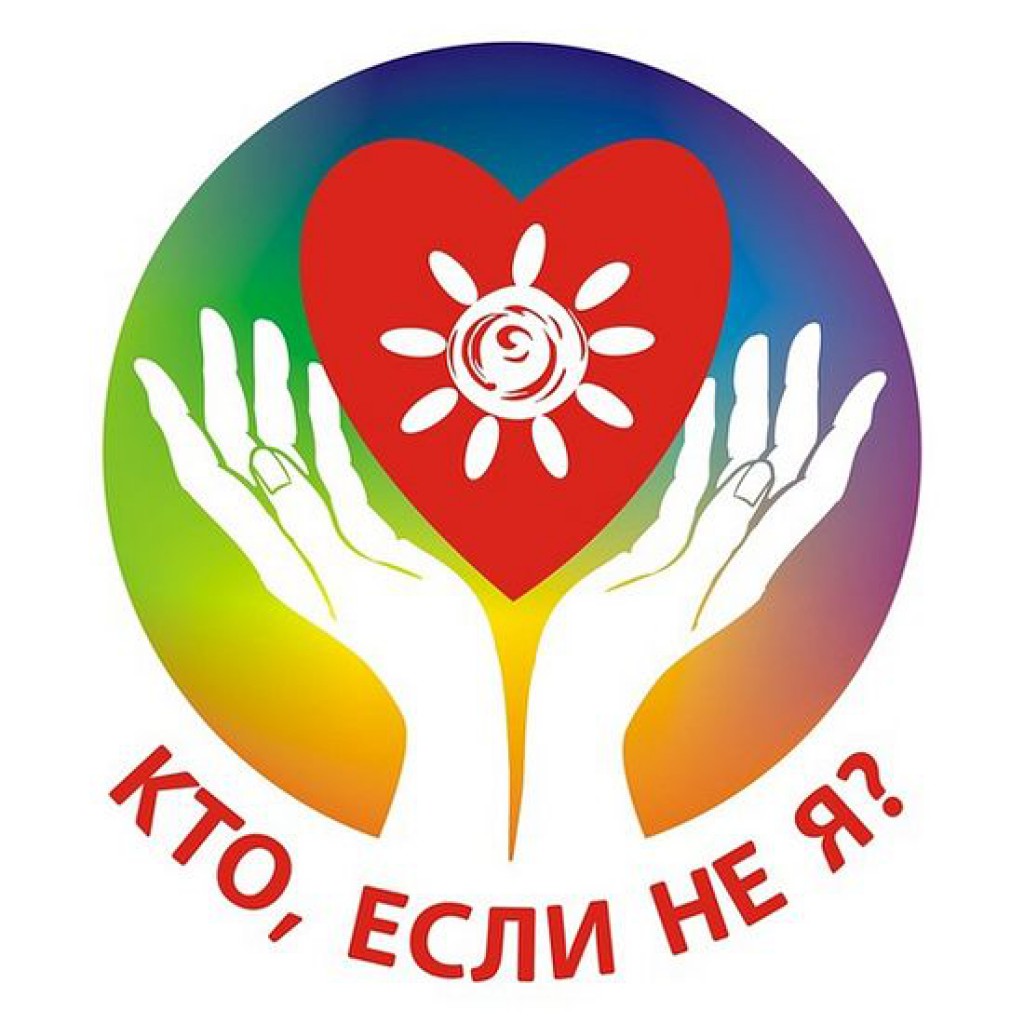 Основные направления деятельности: координация деятельности волонтёрских отрядов г. Скопине, созданных на базе общеобразовательных учреждений, профессиональных образовательных организаций и высших учебных заведений; оказание адресной помощи нуждающимся, в том числе и социальным учреждениям города; выдача гражданам личной книжки волонтёра; поддержка социально значимых инициатив детей и молодёжи, проживающих в г. Скопине; развитие инфраструктуры информационно-консультационной и образовательной поддержки добровольческой деятельности; консультация населения о видах и формах добровольчества.